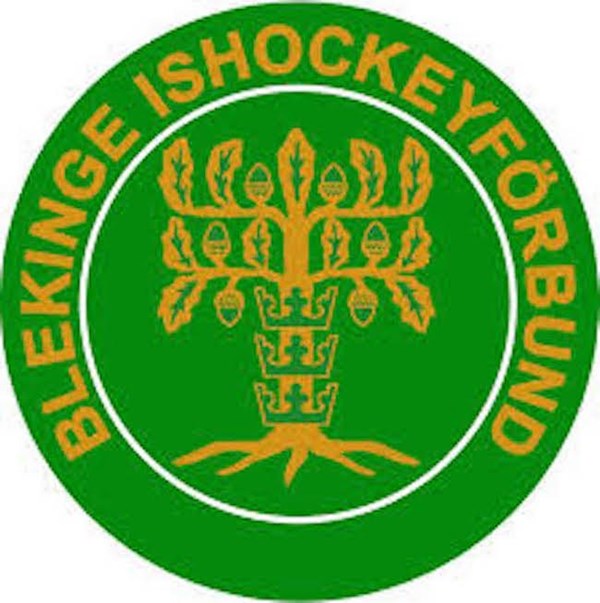 Packlista Aprilcupen 5-7 april i UlricehamnSängkläder Luftmadrass alt. skumgummimadrass. Ej tältsäng eller liknande.Täcke KuddeHygienartiklar, tandborste, tandkräm, deo, duschcrème Mediciner/allergitabletter Alvedon/IprenDuschhandduk HockeyutrustningSlipade skridskorExtra skridskor alt. extra skridskoskenor Minst 2 st klubborSkridskoskydd,Joggingoverall Joggingskor 